Supporting InformationS1 Fig. Cad drawings of the different layers in the thiol-ene microchip.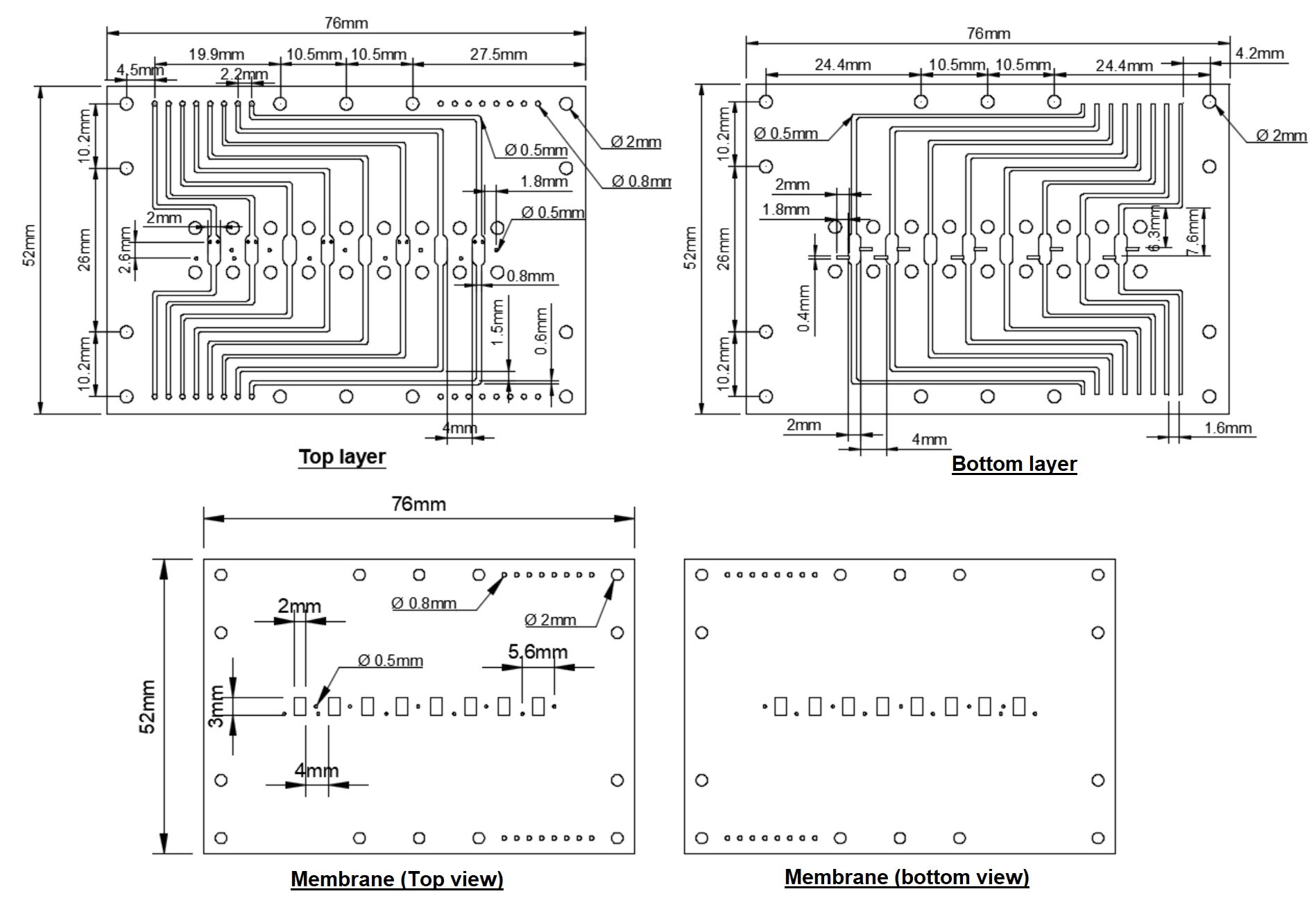 